Занятие по обучению финансовой грамотности в подготовительной группе с элементами экспериментирования "Что такое деньги?"Цель:расширить знания дошкольников по финансовой грамотности;раскрыть сущность понятия «деньги», «монета», «купюра», «пластиковая карта»; наличные и безналичные деньги.Задачи:Образовательные:Расширять активный словарь детей, знакомя с экономическими терминами.Формировать умения выражать свои мысли и анализировать.Формировать навыки сотрудничества, умения договариваться друг с другом.Опытным путём знакомить с различными свойствами металла и бумаги.Развивающие:Развивать при выполнении задач экономического характера логическое мышление, память, внимание.Закреплять умение выполнять математические вычисления.Развивать познавательную активность в процессе экспериментирования.Развивать умение самостоятельно делать выводы на основе практического опыта.Воспитательные:Воспитывать личностные качества дошкольников, связанные с экономической деятельностью (трудолюбие, бережливость).Ход занятияРебята, я хочу прочитать вам стихотворение, послушайте, пожалуйста.«Три копейки на покупку»Маму дружно в магазин провожает сын,
Три копейки ей даёт:
«Вот! Купи мне самолёт.
А ещё ружьё, лопатку,
Танк, лошадку, шоколадку,
Самосвал, тетради, краски,
Маски, сказки и салазки!
Постарайся не забыть.
А на сдачу, можешь даже,
И свистульку мне купить…»Воспитатель: - Как вы думаете, ребята, можно ли на такую сумму купить такое большое количество товара? Почему?Ответы детей.Верно, и сейчас мы с вами будем учиться рассуждать, много это или мало.

Воспитатель. Ребята, скоро вы пойдёте в школу, и вам нужно научиться грамотно расходовать деньги, уметь правильно заплатить в магазине за товар, выбрать нужный товар. Сможете ли вы правильно потратить их по назначению?Ответы детейВоспитатель: Вот сегодня мы с вами об этом и поговорим. Ребята вы знаете, что такое Экономика? Если нет, то я вам подскажу.Экономика — это наука, о том, как правильно вести хозяйство. Она учит нас разумно тратить деньги, экономить их.- А что значит быть экономным?Ответы детейВоспитатель: Сегодня я хочу вас пригласить в школу «Экономистов». Там мы научимся быть экономными, познакомимся с экономическими названиями и решим важные задачи.Мы сейчас с вами встанем в круг, закроем глаза и  посчитаем от 10 до 1 и попадем в школу "Экономистов"Воспитатель: Открываем глаза. Вот мы и в школе.Воспитатель демонстрирует копилку.Воспитатель:- Ребята, что это такое?- Для чего нужна копилка?- Правильно, чтобы копить деньги. Но мне очень интересно узнать, на что люди копят и тратят деньги?- Есть ли у вас дома копилка?Ответы детейРечевая игра «Для чего нам нужны деньги?»Воспитатель: Все верно. А сейчас мы с вами поиграем в игру «Для чего нам нужны деньги?».  Мы будем передавать копилку друг другу  и называть, для чего нам необходимы деньги.Ответы детейВоспитатель: Отлично. Давайте сейчас с вами немного поразмышляем.Воспитатель: Ребята, как вы думаете, как в семье появляются деньги?Ответы детейВоспитатель: Как называются деньги, которые зарабатывают родители?Ответы детейВоспитатель поясняет: Зарплата — это деньги, полученные за работу, за месяц, за неделю, за один день.Ребята, а кто еще кроме родителей является членом семьи? Ответы детейВоспитатель: Как вы думаете, вносят ли дедушка и бабушкой в семейный бюджет деньги, если они живут вместе с нами? Ведь пенсия бабушки и дедушки – это тоже деньги. Её платят пожилым людям, которые отработали много лет. Кто ещё живёт в семье?Ответы детейВоспитатель: Могут ли дети приносить в бюджет семьи деньги?Воспитатель обобщает ответы детей.Например, взрослые дети, которые закончили школу и учатся в колледжах, институтах уже получают стипендию.Воспитатель: Зарплата, пенсия, стипендия, пособия – все эти слова можно объединить и назвать - семейный бюджет.Сегодня вы будете тоже зарабатывать монеты, за правильные ответы. Заработанные монеты мы с вами сложим в свои копилки, которые стоят у вас на столах.Первое практическое задание. «Подсчитайте семейный бюджет»Воспитатель: Папа зарабатывает 4 рубля. Мама зарабатывает 3 рубля. Бабушка с дедушкой — пенсию 2 рубля. Сестра - стипендию 1 рубль.Выложите нужное число. (Дети выполняют математическое вычисление и получают число 10). (Получили первую монету за правильный ответ)Второе практическое задание. «Найди российские деньги»Воспитатель: Ребята, вы все знаете, что за покупками в магазин ходят с чем? Ответы детей- Посмотрите сколько у меня разных денег. (Демонстрация разных купюр)Помогите мне определить с какими мне деньгами можно идти в наши магазины.Ответы детей (дети рассматривают деньги разных стран и находят наши российские рубли)- Скажите, пожалуйста, как называются наши деньги? (Рубль).Ответы детейВоспитатель:  А вы знаете, как называют металлические деньги, по-другому?Ответы детейВоспитатель: Правильно они называют монетами. А бумажные деньги как называются? (купюрами). (Получили вторую монету)А как вы думаете, какие деньги удобнее монеты или купюры? Ответы детейТретье практическое заданиеВоспитатель: Давайте проверим. Сейчас мы с вами пройдем в мини - лабораторию школы "Экономистов". Напомните мне правило – как надо вести себя в лаборатории? Итак, зачем же мы сюда пришли? А пришли мы, чтобы узнать, что удобней монеты или купюры. Давайте возьмем лист бумаги, разделим его пополам – правая половина – это монеты, левая – бумажные деньги. Наши колонки будут пополняться плюсами, и в конце мы сделаем общий вывод.Начинаем проводить эксперименты.Эксперимент: Давайте попробуем сжать в одном кулаке монетку, а в другом бумагу. Что произошло? (помялась, не помялась). Теперь давайте попробуем порвать. (бумага мнётся, рвется; монета - нет.)Воспитатель: Какой вывод можно сделать?Ответы детейВоспитатель: Правильно монета лучше. Она не мнётся и не рвется. На карточке напротив монеты ставим плюс, в этом эксперименте монета показала лучшие качества.ВЫВОД: монетка (За правильный ответ – монетка в копилку)ЭкспериментВоспитатель: Нам нужен стакан с водой. Кладем бумагу в воду. Что происходит?Ответы детейВоспитатель: А если она намокнет, что произойдёт?Ответы детейВоспитатель: А теперь проверим монету. Что произойдёт? Какой вывод сделаем, кто в этом эксперименте выигрывает?ВЫВОД: опять монетка (Получаем монетку за правильный ответ)3. Эксперимент- А теперь в одну руку возьмите монетку, а в другую бумажную купюру.Давайте определим, что тяжелее монета или купюра.Ответы детейВоспитатель:- А теперь подуем?- Что происходит с монетой?- А что происходит с купюрой?
- Какой вывод сделаем? Что легче?ВЫВОД: Что выигрывает? Бумажная купюра (Еще монетка за ответ)ЭкспериментВоспитатель: Теперь возьмите бумажную купюру в 10 рублей и 10 монеток (монетки берем по одной). Скажите пожалуйста, какие деньги мы возьмем быстрее?Правильно – бумажные (Заработали еще монетку)Давайте посмотрим на наши колонки, (По одним свойствам выигрывают монеты, а по другим купюры), а в наших колонках одинаковое количество плюсов. Какой можно сделать вывод?Правильно, нужны нам и монеты и купюры. (Получили еще одну монету )- Ребята, а какое средство оплаты может быть в кошельке?- Что кроме денег можно использовать при оплате?Ответы детей. Правильно – карта (Она еще удобнее, мы не носим в кошельке ни монеты, ни купюры, а одну карту). Денег не видим, но они есть! (Еще монета в нашу копилку)Как мы можем воспользоваться картой?Ответы детей.Мы хорошо потрудились, а сейчас немного отдохнем!ФизкультминуткаПродаются в магазине (руки вверх подняли и сделали крышу над головой)
Йогурт, молоко, кефир, (соединять пальчики левой и правой руки)
Ряженка, сметана, сыр, (поочередно начиная с мизинцев, а на слове «сыр» - делаем хлопок)
Чай, конфеты, шоколад, (разъединяем пальчики, поочередно начиная с больших пальчиков, при этом запястья обеих рук плотно прикасаются друг к другу)
Яблоки и виноград.
Детский мячик в магазине (крутят руки влево вправо упр. «цветок» - запястья вместе, ладони вверх, пальцы широко расставлены)
Продают в большой корзине (пальцы в замок и вытянуть перед собой)
Нужно важное купить, (хлопнуть в ладоши над головой)
Чтобы экономным быть! (хлопнуть в ладоши перед собой)Воспитатель: А теперь давайте посмотрим, сколько вы заработали монет за сегодняшний день. Теперь вы можете смело идти в магазин и купить то, что вы захотите.Проводится игра «Магазин» после покупок дети выполняют вычисления, и объясняют свою экономиюНо сначала рассмотрите товар, определите вместе с напарником, что бы вам хотелось купить и хватит ли у нас на всё это денег. Каждый товар имеет свою цену. Обратите внимание, в нашем магазине есть товар с разными ценами. Почему? Как вы считаете? (У нас есть два яблока: красное яблоко стоит 5 рублей, а зелёное 2 рубля) Как считаете, по какой цене лучше покупать товар, за меньшую, или за большую цену? Почему? Да, конечно за меньшую цену, потому что так мы экономим, сохраняем часть наших денег. Тогда определим, по какой цене будем покупать, и сколько мы сэкономим.Воспитатель: Ребята, мы отлично поиграли, очень многое узнали, а теперь нам пора возвращаться домой. Давайте опять закроем глаза и посчитаем от 1 до 10.Ребята, вам понравилось в школе «Экономистов»? Давайте будем передавать копилку и говорить: «Сегодня мне понравилось…»Воспитатель: Ребята, в заключение хотела бы вам сказать, что есть такие вещи, которые не продаются и не покупаются. Многое в жизни нужно беречь. Бережливость – это не просто умение экономить, но и умение жить.Вы все большие - Молодцы!Мы сегодня хорошо потрудились и у меня для вас сюрприз(воспитатель раздает медальки - «Юный экономист»)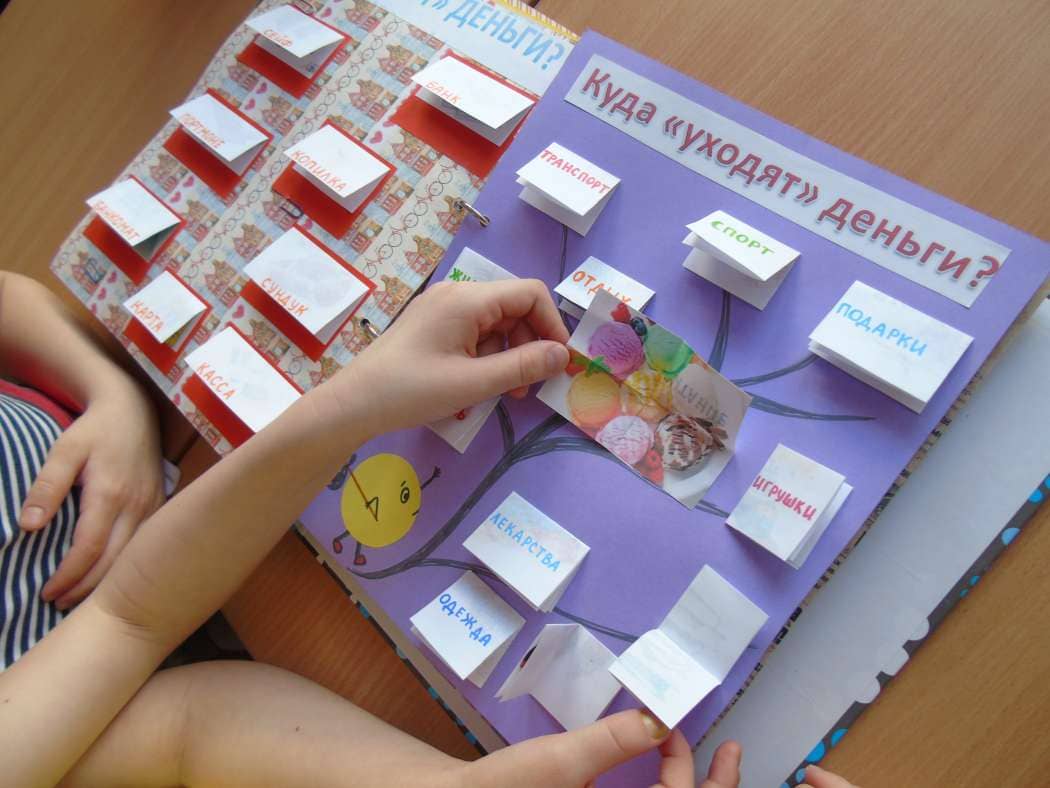 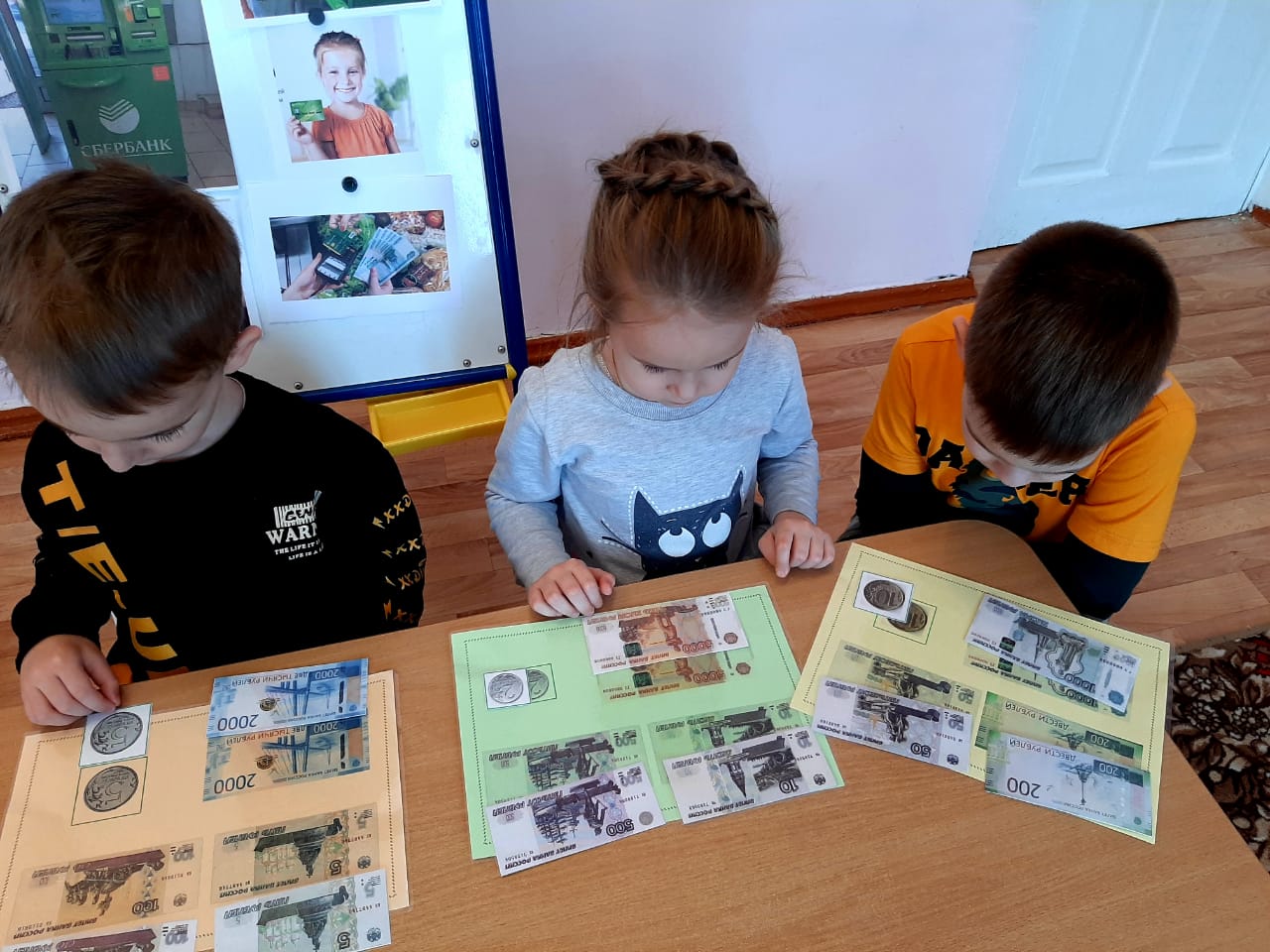 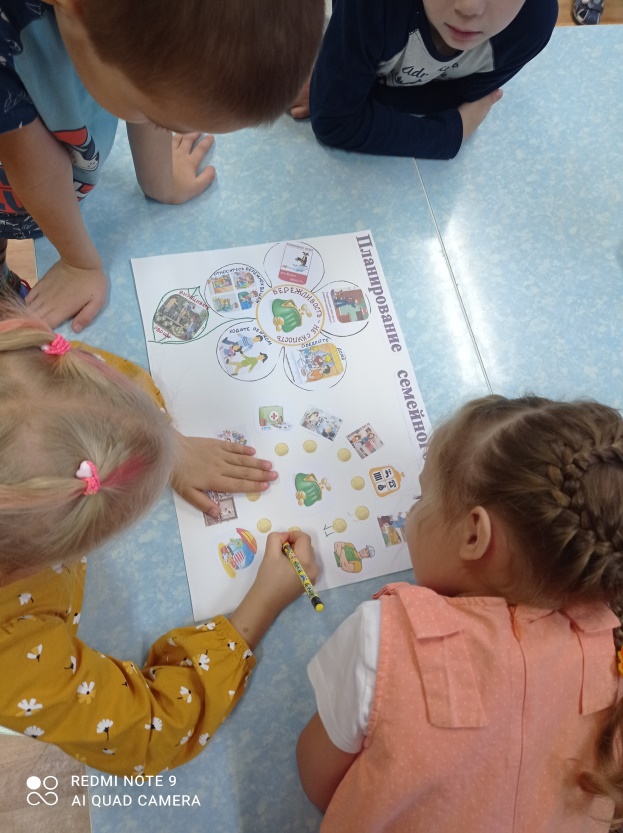 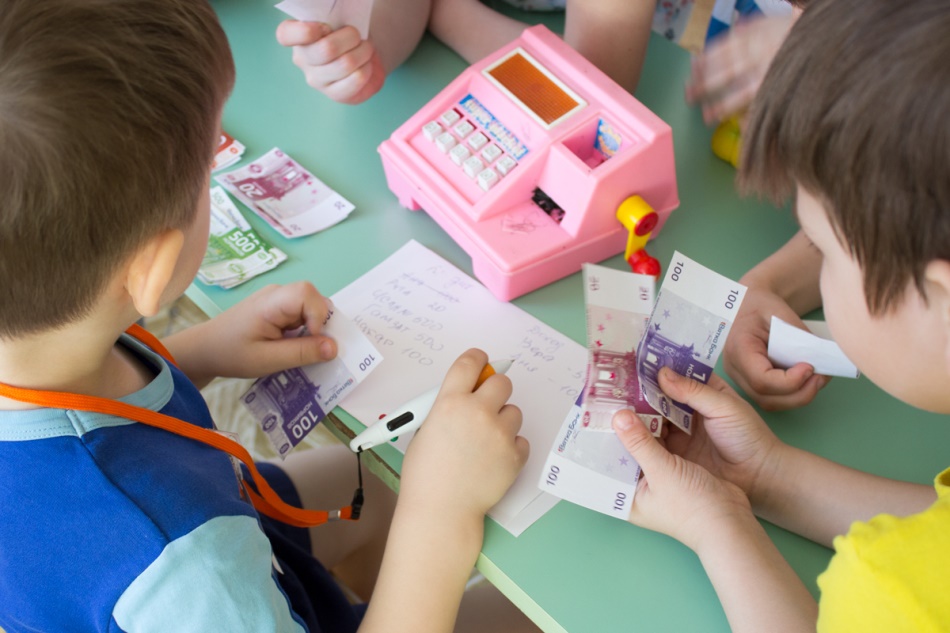 